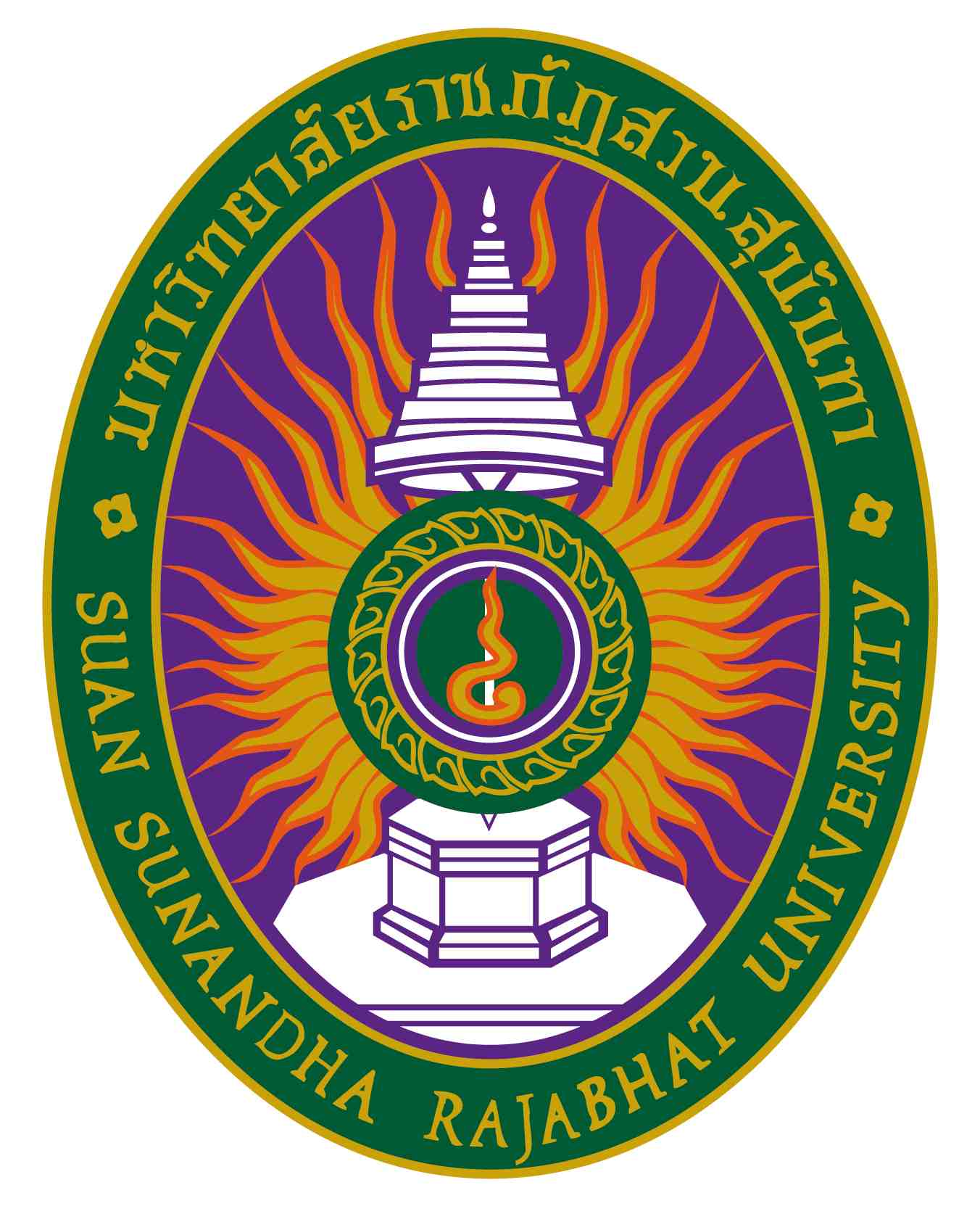 รายละเอียดของรายวิชา(Course Specification)รหัสวิชา VCD๓๕๐๒    รายวิชา การออกแบบคาแรคเตอร์สาขาวิชาการออกแบบนิเทศศิลป์ คณะศิลปกรรมศาสตร์ มหาวิทยาลัยราชภัฏสวนสุนันทาภาคการศึกษา ๒  ปีการศึกษา ๒๕๖๕หมวดที่ ๑ ข้อมูลทั่วไป๑. รหัสและชื่อรายวิชา		รหัสวิชา	VCD๓๕๐๒ชื่อรายวิชาภาษาไทย	การออกแบบคาแรคเตอร์ชื่อรายวิชาภาษาอังกฤษ	Character Design๒. จำนวนหน่วยกิต	๓ หน่วยกิต (๒-๒-๕)		๓. หลักสูตรและประเภทของรายวิชา	๓.๑  หลักสูตร    	ศิลปกรรมศาสตรบัณฑิต  สาขาวิชาการออกแบบนิเทศศิลป์		๓.๒  ประเภทของรายวิชา  	เลือกเสรี๔. อาจารย์ผู้รับผิดชอบรายวิชาและอาจารย์ผู้สอน				๔.๑  อาจารย์ผู้รับผิดชอบรายวิชา	อาจารย์กรีธา  ธรรมเจริญสถิต		๔.๒  อาจารย์ผู้สอน	อาจารย์กรีธา  ธรรมเจริญสถิต๕. สถานที่ติดต่อ	คณะศิลปกรรมศาสตร์ / E–Mail kreetha.th@ssru.ac.th๖. ภาคการศึกษา / ชั้นปีที่เรียน		๖.๑ ภาคการศึกษาที่	๒ ชั้นปีที่ ๒๖.๒ จำนวนผู้เรียนที่รับได้	ประมาณ ๓๐  คน๗. รายวิชาที่ต้องเรียนมาก่อน(Pre-requisite)	ไม่มี๘. รายวิชาที่ต้องเรียนพร้อมกัน(Co-requisites)	ไม่มี๙. สถานที่เรียน	ห้อง ๕๘M๐๑๑๐. วันที่จัดทำหรือปรับปรุงรายละเอียด	วันที่ ๒๙ เดือนพฤศจิกายน พ.ศ. ๒๕๖๕	ของรายวิชาครั้งล่าสุดหมวดที่ ๒ จุดมุ่งหมายและวัตถุประสงค์๑. จุดมุ่งหมายของรายวิชา	เพื่อให้รู้ถึงความเป็นมาและความสำคัญการออกแบบคาแรคเตอร์เพื่อให้มีความรู้ ความเข้าใจในวิธีการ/รูปแบบของคาแรคเตอร์ต่างๆเพื่อให้มีทักษะในการออกแบบเพื่อพัฒนาไปสู่ขั้นตอนการผลิตได้๒. วัตถุประสงค์ในการพัฒนา/ปรับปรุงรายวิชาพัฒนาและปรับปรุงเนื้อหาให้มีความทันสมัย  สอดคล้องกับสภาพปัจจุบัน และนำเทคโนโลยีสารสนเทศมาใช้ในการค้นคว้าหมวดที่ ๓ ลักษณะและการดำเนินการ๑. คำอธิบายรายวิชา		หลักและวิธีการ การออกแบบและสร้างสรรค์บุคลิกตัวการ์ตูนหรือตัวละครในรูปแบบต่างๆ ให้มีบุคลิกลักษณะ นิสัย จุดเด่น-จุดด้อยที่เหมาะสมกับสถานการณ์ เรื่องราวที่ถูกกำหนดขึ้นด้วยแนวความคิด สำหรับใช้เป็นสื่อต่างๆ ทางด้านนิเทศศิลป์ ความเหมาะสมกับการนำไปใช้ในธุรกิจต่างๆ ที่เกี่ยวข้อง		Principles and procedures of designing cartoon characters or other characters to create suitable personalities with scenes and stories for various media relevant to communication arts including the suitability of its application for related businesses.๒. จำนวนชั่วโมงที่ใช้ต่อภาคการศึกษา๓. จำนวนชั่วโมงต่อสัปดาห์ที่อาจารย์ให้คำปรึกษาและแนะนำทางวิชาการแก่นักศึกษาเป็นรายบุคคล	(ผู้รับผิดชอบรายวิชาโปรดระบุข้อมูล   ตัวอย่างเช่น  ๑ ชั่วโมง / สัปดาห์)	๓.๑ ปรึกษาด้วยตนเองที่ห้องพักอาจารย์ผู้สอน  ห้องพักอาจารย์  ชั้น M อาคาร ๕๘ คณะศิลปกรรมศาสตร์	๓.๒ ปรึกษาผ่านโทรศัพท์ที่ทำงาน / มือถือ  หมายเลข ๐๒๑๖๐๑๓๘๘-๙๔ ต่อ ๒๐๒	๓.๓ ปรึกษาผ่านจดหมายอิเล็กทรอนิกส์ (E-Mail) kreetha.th@.ssru.ac.th	๓.๔ ปรึกษาผ่านเครือข่ายคอมพิวเตอร์ (Internet/Web board) www.teacher.ssru.ac.th/kreetha_th/หมวดที่ ๔ การพัฒนาผลการเรียนรู้ของนักศึกษา๑.คุณธรรม  จริยธรรม๑.๑	คุณธรรม จริยธรรมที่ต้องพัฒนา	(๒)  มีวินัย ตรงต่อเวลา และความรับผิดชอบต่อตนเองและสังคม๑.๒	วิธีการสอน(๑)  เน้นการเข้าชั้นเรียนและส่งงานให้ตรงเวลา(๒)  เน้นการแต่งกายตามระเบียบมหาวิทยาลัย(๓)  เน้นการรักษาความสะอาดต่อตนเอง ผลงาน และสถานที่ปฏิบัติงาน๑.๓	วิธีการประเมินผล(๑)  ประเมินจากการตรงต่อเวลาของนักศึกษาในการเข้าชั้นเรียนและการส่งงาน(๒)  ประเมินจากวินัยและความพร้อมในการแต่งกายของนักศึกษา(๓)  ประเมินจากความสกปรกที่พบด้วยสายตา๒. ความรู้๒.๑	ความรู้ที่ต้องพัฒนา	(๑)  มีความรู้และความเข้าใจเกี่ยวกับหลักการและทฤษฎี ที่สำคัญในเนื้อหาสาขาวิชาการออกแบบนิเทศศิลป์๒.๒	วิธีการสอน(๑)  จัดกิจกรรมบูรณาการความรู้ในสาขาวิชาที่เกี่ยวข้อง๒.๓	วิธีการประเมินผล(๑)  ประเมินจากโครงงานที่นักศึกษาจัดทำ๓.ทักษะทางปัญญา๓.๑	ทักษะทางปัญญาที่ต้องพัฒนา	(๓)  สามารถประยุกต์ความรู้และทักษะกับการแก้ปัญหาการออกแบบนิเทศศิลป์ได้อย่างเหมาะสม๓.๒	วิธีการสอน(๑)  กรณีศึกษาเกี่ยวกับการออกแบบนิเทศศิลป์(๒)  การอภิปรายกลุ่ม(๓)  ให้นักศึกษามีโอกาสปฏิบัติงานจริง๓.๓	วิธีการประเมินผล(๑)  ประเมินจากการนำเสนอความคิดในชั้นเรียน(๒)  ประเมินจากผลงานของนักศึกษา๔. ทักษะความสัมพันธ์ระหว่างบุคคลและความรับผิดชอบ๔.๑	ทักษะความสัมพันธ์ระหว่างบุคคลและความรับผิดชอบที่ต้องพัฒนา	(๒)  มีความรับผิดชอบในการกระทำของตนเองและรับผิดชอบงานในกลุ่มและมีการพัฒนาการเรียนรู้อย่างต่อเนื่อง๔.๒	วิธีการสอน(๑)  การอภิปรายกลุ่มในประเด็นที่สังคมกำลังให้ความสนใจ๔.๓	วิธีการประเมินผล(๑)  ประเมินจากพฤติกรรมและการแสดงออกของนักศึกษา(๒)  ประเมินจากความชัดเจนและตรงประเด็นของข้อมูล๕. ทักษะการวิเคราะห์เชิงตัวเลข การสื่อสาร และการใช้เทคโนโลยีสารสนเทศ๕.๑	ทักษะการวิเคราะห์เชิงตัวเลข การสื่อสาร และการใช้เทคโนโลยีสารสนเทศที่ต้องพัฒนา	(๒)  สามารถใช้สารสนเทศและเทคโนโลยีสื่อสารอย่างเหมาะสม๕.๒	วิธีการสอน(๑)  จัดกิจกรรมให้นักศึกษาได้วิเคราะห์ และนำเสนอการแก้ปัญหาที่เหมาะสม๕.๓	วิธีการประเมินผล(๑)  ประเมินจากการเลือกใช้เครื่องมือทางเทคโนโลยี เทคนิค หรือคณิตศาสตร์และสถิติที่เกี่ยวข้อง(๒)  ประเมินการนำเสนอต่อชั้นเรียน๖. ทักษะพิสัย	๖.๑	ผลการเรียนรู้ด้านทักษะพิสัย		(๒)  มีทักษะในการใช้เครื่องมือและเทคโนโลยีทางการออกแบบนิเทศศิลป์	วิธีการสอน		(๑)  การสาธิตและการปฏิบัติ	วิธีการประเมินผลประเมินจากการฝึกทักษะปฏิบัติหมายเหตุ	สัญลักษณ์ 	หมายถึง	ความรับผิดชอบหลัก 	สัญลักษณ์ 	หมายถึง	ความรับผิดชอบรอง 	เว้นว่าง	หมายถึง	ไม่ได้รับผิดชอบซึ่งจะปรากฏอยู่ในแผนที่แสดงการกระจายความรับผิดชอบมาตรฐานผลการเรียนรู้จากหลักสูตรสู่รายวิชา (Curriculum Mapping)หมวดที่ ๕ แผนการสอนและการประเมินผลแผนการสอน๒. แผนการประเมินผลการเรียนรู้( ระบุวิธีการประเมินผลการเรียนรู้หัวข้อย่อยแต่ละหัวข้อตามที่ปรากฏในแผนที่แสดงการกระจายความรับผิดชอบของรายวิชา(Curriculum Mapping) ตามที่กำหนดในรายละเอียดของหลักสูตรสัปดาห์ที่ประเมินและสัดส่วนของการประเมิน)หมวดที่ ๖ ทรัพยากรประกอบการเรียนการสอน๑. ตำราและเอกสารหลัก๑)  ปุณยวีร์ รุจิปูริตานันท์. (๒๕๕๖). Cartoon Character Design ออกแบบการ์ตูนอย่างมีสไตล์. กรุงเทพฯ: โปรวิชั่น๒. เอกสารและข้อมูลสำคัญ	๑)  …………………………………………………………………………………………………………………………..๓. เอกสารและข้อมูลแนะนำ	๑)  เว็บไซท์ที่เกี่ยวกับการออกแบบนิเทศศิลป์หรือในศาสตร์อื่นๆ ที่เกี่ยวข้อง     เช่น https://www.slideshare.net/kha00at/ss-86133311 เป็นต้นหมวดที่ ๗ การประเมินและปรับปรุงการดำเนินการของรายวิชา๑. กลยุทธ์การประเมินประสิทธิผลของรายวิชาโดยนักศึกษา	ให้นักศึกษาประเมินประสิทธิผลของรายวิชาได้แก่ วิธีการสอน การจัดกิจกรรม เนื้อหา พร้อมข้อเสนอแนะเพื่อการปรับปรุงการดำเนินการของรายวิชา๒. กลยุทธ์การประเมินการสอนประเมินจากผลการเรียนของนักศึกษาและจากผลการประเมินผู้สอนตามแบบประเมินของมหาวิทยาลัย๓. การปรับปรุงการสอนหลังจากผลการประเมินในข้อ ๒ ได้มีการจัดประชุมอาจารย์ในสาขาวิชา เพื่อระดมสมองในการวิเคราะห์ปัญหาเพื่อนำไปพัฒนาการเรียนการสอนในครั้งต่อไป๔. การทวนสอบมาตรฐานผลสัมฤทธิ์ของนักศึกษาในรายวิชาตรวจสอบผลการเรียนรู้ของนักศึกษา จากผลการเรียนของผู้เรียน สอบถามหรือให้อธิบาย สรุปสิ่งที่เรียนรู้ว่าเป็นไปตามผลการเรียบรู้ในรายวิชาหรือไม่๕. การดำเนินการทบทวนและการวางแผนปรับปรุงประสิทธิผลของรายวิชา	จากผลการประเมิน ข้อ ๑ และข้อ ๒ และการทวนสอบผลสัมฤทธิ์ประสิทธิผลรายวิชา ได้มีการวางแผนการปรับปรุงการสอน ตามข้อเสนอแนะ**********************แผนที่แสดงการกระจายความรับผิดชอบมาตรฐานผลการเรียนรู้จากหลักสูตรสู่รายวิชา (Curriculum Mapping)ตามที่ปรากฏในรายละเอียดของหลักสูตร (Program Specification) มคอ. ๒ความรับผิดชอบในแต่ละด้านสามารถเพิ่มลดจำนวนได้ตามความรับผิดชอบบรรยาย (ชั่วโมง)สอนเสริม (ชั่วโมง)การฝึกปฏิบัติ/งานภาคสนาม/การฝึกงาน(ชั่วโมง)การศึกษาด้วยตนเอง (ชั่วโมง)๓๐  ชั่วโมงตามความต้องการของนักศึกษาเฉพาะราย๓๐  ชั่วโมง๗๕ ชั่วโมงสัปดาห์ที่หัวข้อ/รายละเอียดจำนวน(ชม.)กิจกรรมการเรียนการสอน/สื่อที่ใช้ ผู้สอน๑แนะนำเนื้อหารายวิชาและกระบวนการเรียนการสอนปรับพื้นฐานความรู้ความเข้าใจในรายวิชา๔กิจกรรมการเรียนการสอนแจ้งรายละเอียดในแผนการเรียนประจำวิชาบรรยายเนื้อหาของวิชานักศึกษาทำแบบทดสอบความรู้ก่อนเรียนสื่อที่ใช้Power pointGoogle Meetอ.กรีธา ธรรมเจริญสถิต๒ความหมายบทบาทความสำคัญประวัติความเป็นมาคาแรกเตอร์ไทยที่ประสบความสำเร็จ๔กิจกรรมการเรียนการสอนบรรยายศึกษาค้นคว้าจากแหล่งสนเทศสื่อที่ใช้Power pointGoogle Meetอ.กรีธา ธรรมเจริญสถิต๓รูปแบบของคาแรกเตอร์ประเภทของคาแรกเตอร์๔กิจกรรมการเรียนการสอนกรณีศึกษาเกี่ยวกับการออกแบบนิเทศศิลป์การอภิปรายกลุ่มให้นักศึกษาปฏิบัติงานจริงสื่อที่ใช้Power pointGoogle Meetอ.กรีธา ธรรมเจริญสถิต๔องค์ประกอบของคาแรกเตอร์๔กิจกรรมการเรียนการสอนบรรยายฝึกปฏิบัติให้นักศึกษาค้นคว้าข้อมูลเพิ่มเติมจากแหล่งสนเทศที่ตนสนใจสื่อที่ใช้Power pointGoogle Meetอ.กรีธา ธรรมเจริญสถิต๕การสื่อสารอารมณ์ทางสีหน้า๔กิจกรรมการเรียนการสอนบรรยายฝึกปฏิบัติศึกษาค้นคว้าแหล่งสนเทศสื่อที่ใช้Power pointGoogle Meetอ.กรีธา ธรรมเจริญสถิต๖ท่าทางการแสดงออก๔กิจกรรมการเรียนการสอนกรณีศึกษาเกี่ยวกับการออกแบบนิเทศศิลป์การอภิปรายกลุ่มให้นักศึกษาปฏิบัติงานจริงสื่อที่ใช้Power pointGoogle Meetอ.กรีธา ธรรมเจริญสถิต๗แฟชั่นและการแต่งกาย	๔กิจกรรมการเรียนการสอนบรรยายฝึกปฏิบัติให้นักศึกษาค้นคว้าข้อมูลเพิ่มเติมจากแหล่งสนเทศที่ตนสนใจสื่อที่ใช้Power pointGoogle Meetอ.กรีธา ธรรมเจริญสถิต๘สอบกลางภาค๙หลักการออกแบบการเขียนโจทย์การออกแบบการประเมินผลงานออกแบบ๔กิจกรรมการเรียนการสอนบรรยายฝึกปฏิบัติศึกษาค้นคว้าเพิ่มเติมสื่อที่ใช้Power pointGoogle Meetอ.กรีธา ธรรมเจริญสถิต๑๐เทคนิคการพัฒนาความคิดสร้างสรรค์๔กิจกรรมการเรียนการสอนกรณีศึกษาเกี่ยวกับการออกแบบนิเทศศิลป์การอภิปรายกลุ่มให้นักศึกษาปฏิบัติงานจริงสื่อที่ใช้Power pointGoogle Meetอ.กรีธา ธรรมเจริญสถิต๑๑สีกับการออกแบบคาแรกเตอร์องค์ประกอบของสีวรรณะของสี๔กิจกรรมการเรียนการสอนบรรยายศึกษาค้นคว้าเพิ่มเติมสื่อที่ใช้Power pointGoogle Meetอ.กรีธา ธรรมเจริญสถิต๑๒หลักการใช้สีจิตวิทยาของสี๔กิจกรรมการเรียนการสอนบรรยายให้นักศึกษาค้นคว้าข้อมูลเพิ่มเติมตามที่ตนสนใจสื่อที่ใช้Power pointGoogle Meetอ.กรีธา ธรรมเจริญสถิต๑๓บุคลิกภาพต้นแบบแนวคิดเรื่องภาพต้นแบบ๔กิจกรรมการเรียนการสอนกรณีศึกษาเกี่ยวกับการออกแบบนิเทศศิลป์การอภิปรายกลุ่มให้นักศึกษาปฏิบัติงานจริงสื่อที่ใช้Power pointGoogle Meetอ.กรีธา ธรรมเจริญสถิต๑๔รูปแบบของภาพต้นแบบ๔กิจกรรมการเรียนการสอนบรรยายฝึกปฏิบัติให้นักศึกษาค้นคว้าข้อมูลเพิ่มเติมตามที่ตนสนใจสื่อที่ใช้Power pointGoogle Meetอ.กรีธา ธรรมเจริญสถิต๑๕ธุรกิจและกฎหมายที่เกี่ยวข้องธุรกิจคาแรกเตอร์ทรัพย์สินทางปัญญากฎหมายลิขสิทธิ์๔กิจกรรมการเรียนการสอนบรรยายฝึกปฏิบัติศึกษาค้นคว้าเพิ่มเติมสื่อที่ใช้Power pointGoogle Meetอ.กรีธา ธรรมเจริญสถิต๑๖การนำเสนอผลงานการออกแบบคาแรกเตอร์๔กิจกรรมการเรียนการสอนบรรยายฝึกปฏิบัติศึกษาค้นคว้าเพิ่มเติมสื่อที่ใช้Power pointGoogle Meetอ.กรีธา ธรรมเจริญสถิต๑๗สอบปลายภาคผลการเรียนรู้วิธีการประเมินผลการเรียนรู้สัปดาห์ที่ประเมินสัดส่วนของการประเมินผลคุณธรรมจริยธรรมประเมินจากการตรงต่อเวลาของนักศึกษาในการเข้าชั้นเรียนและการส่งงานประเมินจากวินัยและความพร้อมในการแต่งกายของนักศึกษา๑-๗, ๙-๑๖๑๐%ความรู้ประเมินจากโครงงานที่นักศึกษาจัดทำ๘, ๑๗๔๐%ทักษะทางปัญญาประเมินจากการนำเสนอความคิดในชั้นเรียนประเมินจากผลงานของนักศึกษา๖, ๗, ๑๓, ๑๔, ๑๕๒๐%ทักษะความสัมพันธ์ระหว่างบุคคลและความรับผิดชอบประเมินจากพฤติกรรมและการแสดงออกของนักศึกษาประเมินจากความชัดเจนและตรงประเด็นของข้อมูล๖, ๗, ๑๓, ๑๔, ๑๕๒๐%ทักษะการวิเคราะห์เชิงตัวเลข การสื่อสารและการใช้เทคโนโลยีสารสนเทศประเมินจากการเลือกใช้สารสนเทศและเทคโนโลยีสื่อสารอย่างเหมาะสมประเมินการนำเสนอต่อชั้นเรียน๑๖๕%ทักษะพิสัยประเมินจากการฝึกทักษะปฏิบัติ๑๖๕%รายวิชา(๑)คุณธรรม จริยธรรม(๑)คุณธรรม จริยธรรม(๑)คุณธรรม จริยธรรม(๒)ความรู้(๒)ความรู้(๒)ความรู้(๓)ทักษะทางปัญญา(๓)ทักษะทางปัญญา(๓)ทักษะทางปัญญา(๔)ทักษะทางความสัมพันธ์ระหว่างบุคคลและความรับผิดชอบ(๔)ทักษะทางความสัมพันธ์ระหว่างบุคคลและความรับผิดชอบ(๕)ทักษะการวิเคราะห์เชิงตัวเลข การสื่อสารและการใช้เทคโนโลยีสารสนเทศ(๕)ทักษะการวิเคราะห์เชิงตัวเลข การสื่อสารและการใช้เทคโนโลยีสารสนเทศ(๖)ทักษะพิสัย(๖)ทักษะพิสัยหมวดวิชาแกน๑๒๓๑๒๓๑๒๓๑๒๑๒๑๒รหัสวิชา VCD๓๕๐๒รายวิชา การออกแบบคาแรคเตอร์(Character Design)